POSLOVANJE PODUZETNIKA U DJELATNOSTI PROIZVODNJE, PRIJENOSA I DISTRIBUCIJE ELEKTRIČNE ENERGIJE, U RAZDOBLJU 2016. – 2020. GODINEU razdoblju od 2016. do 2020. godine, prema podacima iz obrađenih godišnjih financijskih izvještaja za statističke i druge potrebe, u djelatnosti proizvodnje, prijenosa i distribucije električne energije najmanje poduzetnika bilo je u 2017. godini (690), a najviše u 2020. godini (746). Najviše zaposlenih u promatranoj skupini djelatnosti bilo je 2016. godine (11.698), a  najmanje 2018. godine (10.913), dok je u 2020. godini bilo 11.401 zaposlenih. Veliki broj društava je bez zaposlenih ili s malim brojem zaposlenih. Primjerice, u 2020. godini, od ukupno 746 društava, bez zaposlenih je bilo 505, a 153 imalo je jednog ili dva zaposlena.Najveći ukupni prihodi u proteklih pet godina ostvareni su 2019. godine (29,6 milijardi kuna), a najmanji 2016. godine (26,2 milijarde kuna), dok su u 2020. godini iznosili 27,3 milijarde kuna, što je 4,5% više u odnosu na 2016. godinu. Također su rasli i ukupni rashodi, s 22,7 milijardi kuna u 2016. godini, na 24,5 milijardi kuna u 2020. godini, dok su najveći bili u 2019. godini (27 milijarde kuna). Od 746 poduzetnika u djelatnosti proizvodnje, prijenosa i distribucije električne energije, u 2020. godini njih 354 (47,5%) poslovalo je s dobiti, dok je 392 (52,5%) iskazalo gubitak razdoblja.Tablica 1.	Osnovni financijski rezultati poslovanja poduzetnika u skupini djelat. 35.1 – Proizvodnja, prijenos i distribucija električne energije, za razdoblje od 2016. do 2020. g.	(iznosi u tis. kn, prosječne plaće u kn)Izvor: Fina, Registar godišnjih financijskih izvještaja, obrada GFI-a za razdoblje 2016.-2020. godineKroz cijelo promatrano razdoblje ostvaren je pozitivan financijski rezultat – neto dobit koja se, s gotovo 3 milijarde kuna u 2016. godini, smanjila na 2,5 milijardi kuna u 2020. godini (smanjenje od 16,8%). Najveća neto dobit ostvarena je u 2016. godini, kada je najveću dobit razdoblja iskazao HEP d.d. (1,3 milijarde kuna).U djelatnosti proizvodnje, prijenosa i distribucije električne energije ostvaren je negativan trgovinski saldo kroz promatrano razdoblje. Najveći trgovinski deficit ostvaren je 2019. godine u iznosu od 4,1 milijardu kuna, koliko je uvoz bio veći od izvoza, dok je najmanji trgovinski deficit iskazan u 2016. godini, u iznosu od 1,8 milijardi kuna. U 2020. godini negativni trgovinski saldo iznosio je 1,9 milijardi kuna, što je za 3,2% više nego u 2016. godini (tablica 1.). Izvoz poduzetnika, u iznosu od 1,9 milijardi kuna u 2020. godini, smanjen je za 24,6%, u odnosu na 2016. godinu, dok je uvoz manji za 12,9% (3,8 milijardi kuna u 2020., u odnosu na 4,3 milijarde kuna u 2016. godini).Grafikon 1.	Dobit razdoblja, gubitak razdoblja te neto dobit poduzetnika u djelatnosti 35.1 – Proizvodnja, prijenos i distribucija električne energije kroz razdoblje od 2016. do 2020. godine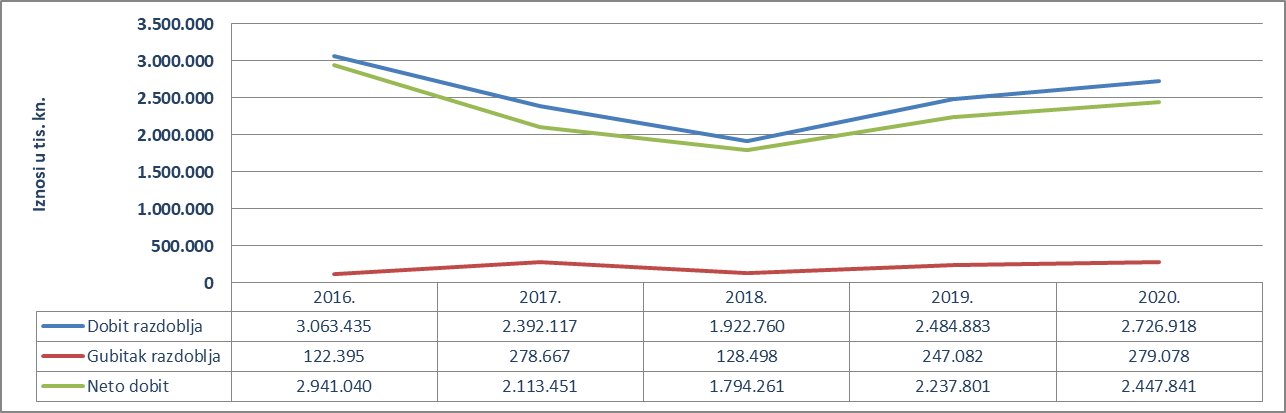 Izvor: Fina, Registar godišnjih financijskih izvještaja, obrada GFI-a za razdoblje 2016.-2020. godineProsječna mjesečna neto plaća obračunana zaposlenima kod poduzetnika u djelatnosti proizvodnje, prijenosa i distribucije električne energije u 2020. godini iznosila je 8.380 kuna i bila je 11,6% viša u odnosu na početnu promatranu godinu (2016.) te 40,3% viša od prosječne mjesečne neto plaće zaposlenih kod poduzetnika na razini RH (5.971 kuna).Među 746 poduzetnika u djelatnosti proizvodnje, prijenosa i distribucije električne energije u 2020. godini, najveće prihode ostvario je HEP d.d. (9,4 milijarde kuna), što je udio od 34,5% u ukupnim prihodima djelatnosti. Navedeno društvo iskazalo je i najveću neto dobit u iznosu od 1,4 milijarde kuna. HEP-OPERATOR DISTRIBUCIJSKOG SUSTAVA d.o.o. imao je najviše zaposlenih, 6.678, kojima je obračunana prosječna mjesečna neto plaća, u iznosu od 7.962 kune. HEP-PROIZVODNJA d.o.o. druga je po ostvarenim ukupnim prihodima (4,3 milijarde kuna). Udio deset poduzetnika s najvećim prihodima u 2020. godini u ukupnim prihodima 746 poduzetnika u djelatnosti proizvodnje, prijenosa i distribucije električne energije, bio je 88,4% (tablica 2.).Tablica 2.	Top 10 poduzetnika prema ukupnim prihodima u 2020. godini, u skupini djelatnosti 35.1 – Proizvodnja, prijenos i distribucija električne energije 	(iznosi u tisućama kuna)Izvor: Fina, Registar godišnjih financijskih izvještajaAnaliza poduzetnika u 2020. godini u djelatnosti proizvodnje, prijenosa i distribucije električne energije pokazala je najveću koncentraciju poduzetnika na području županije Grad Zagreb (233), a slijede Varaždinska (56) te Osječko-baranjska i Splitsko-dalmatinska županija (po 52). Najmanje poduzetnika sjedište je imalo u Požeško-slavonskoj (9), Dubrovačko-neretvanskoj (10), Brodsko-posavskoj županiji (11). Najveće ukupne prihode ostvarili su poduzetnici sa sjedištem u Gradu Zagrebu, u iznosu od 25,6 milijardi kuna. Prema kriteriju ostvarene neto dobiti na prvom su mjestu također poduzetnici sa sjedištem u Gradu Zagrebu (2,3 milijarde kuna), a slijede ih poduzetnici Vukovarsko-srijemske (98,1 milijun kuna) i Zadarske županije (24,8 milijuna kn).Pojedinačni podaci o rezultatima poslovanja poduzetnika dostupni su besplatno na RGFI – javna objava i na Transparentno.hr, a agregirani i pojedinačni podaci dostupni su uz naknadu na servisu info.BIZ Kontakt adresa info@fina.hrOpisSkupina djelatnosti 35.1 
(tekuće razdoblje iz godišnjeg financijskog izvještaja)Skupina djelatnosti 35.1 
(tekuće razdoblje iz godišnjeg financijskog izvještaja)Skupina djelatnosti 35.1 
(tekuće razdoblje iz godišnjeg financijskog izvještaja)Skupina djelatnosti 35.1 
(tekuće razdoblje iz godišnjeg financijskog izvještaja)Skupina djelatnosti 35.1 
(tekuće razdoblje iz godišnjeg financijskog izvještaja)Indeks 2020./2016.OpisSkupina djelatnosti 35.1 
(tekuće razdoblje iz godišnjeg financijskog izvještaja)Skupina djelatnosti 35.1 
(tekuće razdoblje iz godišnjeg financijskog izvještaja)Skupina djelatnosti 35.1 
(tekuće razdoblje iz godišnjeg financijskog izvještaja)Skupina djelatnosti 35.1 
(tekuće razdoblje iz godišnjeg financijskog izvještaja)Skupina djelatnosti 35.1 
(tekuće razdoblje iz godišnjeg financijskog izvještaja)Indeks 2020./2016.Opis2016.2017.2018.2019.2020.Indeks 2020./2016.Broj poduzetnika 700690709708746106,6Broj dobitaša 334336352353354106,0Broj gubitaša 366354357355392107,1Broj zaposlenih 11.69811.66910.91311.27411.40197,5Ukupni prihodi 26.172.32527.494.59626.495.88529.614.39127.339.240104,5Ukupni rashodi 22.662.98725.051.27724.346.41026.999.62424.472.286108,0Dobit prije oporezivanja 3.632.6942.723.2322.277.8962.863.0833.147.74186,7Gubitak prije oporezivanja 123.357279.912128.420248.316280.788227,6Porez na dobit 568.297329.869355.214376.966419.11373,7Dobit razdoblja 3.063.4352.392.1171.922.7602.484.8832.726.91889,0Gubitak razdoblja 122.395278.667128.498247.082279.078228,0Konsolidirani financijski rezultat – dobit (+) ili gubitak (-) razdoblja 2.941.0402.113.4511.794.2612.237.8012.447.84183,2Izvoz 2.499.4782.904.1702.124.2292.080.9351.883.51475,4Uvoz 4.330.6074.858.4664.556.5726.194.9563.773.46887,1Trgovinski saldo-1.831.129-1.954.296-2.432.342-4.114.020-1.889.954103,2Investicije u novu dugotrajnu imovinu1.288.7331.281.4741.215.4061.176.2871.633.913126,8Prosječna mjesečna neto plaća po zaposlenom7.5087.8017.8538.0008.380111,6R.br.OIBNazivOblik vlasništvaUkupni prihodiNeto dobit/gubitakUvoz1.28921978587HEP d.d.Državno9.434.0371.401.0362.949.6532.09518585079HEP-PROIZVODNJA d.o.o.Državno4.293.532629.777216.1243.46830600751HEP-OPERATOR DISTRIBUCIJSKOG SUSTAVA d.o.o.Državno3.619.51822.841594.43965974818HEP ELEKTRA d.o.o.Državno2.737.33494.90105.13148821633HRVATSKI OPERATOR PRIJENOSNOG SUSTAVA d.o.o.Državno1.569.165113.93206.81103558092E.ON ENERGIJA d.o.o.Privatno951.849-8.34407.77604626413GEN-I HRVATSKA d.o.o.Privatno777.1233.483354.7028.63073332379HEP OPSKRBA d.o.o.Državno342.2591.320369.80708915943C.E.M.P. d.o.o.Privatno231.65610.465010.65900776536ENERGIA NATURALIS d.o.o.Privatno208.853106.2060Ukupno top 10Ukupno top 10Ukupno top 10Ukupno top 1024.165.3272.375.6153.520.575Ukupno svi poduzetnici NKD 35.1Ukupno svi poduzetnici NKD 35.1Ukupno svi poduzetnici NKD 35.1Ukupno svi poduzetnici NKD 35.127.339.2402.447.8413.773.468Udio top 10 poduzetnika u skupini djelatnosti NKD 35.1Udio top 10 poduzetnika u skupini djelatnosti NKD 35.1Udio top 10 poduzetnika u skupini djelatnosti NKD 35.1Udio top 10 poduzetnika u skupini djelatnosti NKD 35.188,4%97,0%93,3%